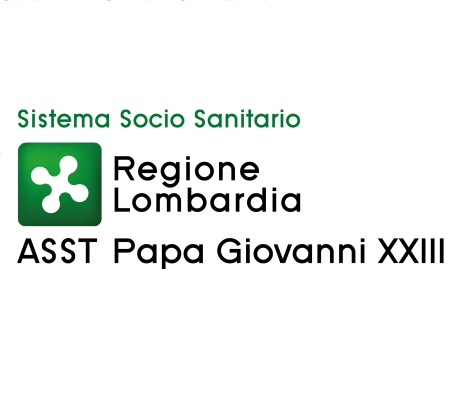 Politiche e gestione delle risorse umaneDirettore Angela ColicchioEsito dell’Avviso pubblico di procedura comparativa per l’assegnazione di una borsa di studio della durata di 24 mesi, dell’importo lordo di € 36.000,00=, a un ricercatore – UOC Ematologia;(deliberazione n. 2373 del 16.12.2021)NominativoTotalesu p. 50Mazzoleni Mattia33,00Meli Cristian27,45Mongodi Chiara24,00